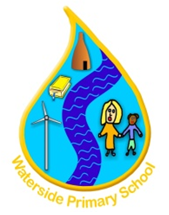 Waterside Primary School Maths Scheme of Work Year One – Yearly Overview Ready to progress criteria Year One – Content and Coverage Autumn One Autumn Two Spring 1Spring 2Summer 1Summer 2Week 1BaselineMultiplicationPlace value MultiplicationPlace value MultiplicationWeek 2Place valueFractionsPlace value FractionsPlace valueFractionsWeek 3Place ValueTimeAddition and subtraction TimeAddition and subtraction ConsolidationWeek 4Place ValueMoneyAddition and subtraction MoneyAddition and subtraction Transition Week 5Addition and subtractionPosition and directionMeasurePosition and directionMeasureTransitionWeek 6Addition and subtractionConsolidationGeometryConsolidationGeometryTransitionWeek 7MeasureConsolidation TransitionWeek 8 GeometryAutumn One Content and Coverage Weeks 2-4Place value To Count to and across 100, forwards and backwards, beginning with 0 or 1 from any given numberTo Count, read, write numbers to 100 in numeralsTo reason about the location of numbers to 20 within a linear number systems including using <> and =Identify and represent numbers using objects and pictorial representations including the number line, and use the language of: equal to, more than, Less than, fewer, most, least When given a number, identify 1 more or 1 lessWeek 5-6Addition and subtraction Compose numbers to 10 from 2 parts and partition numbers to 10 into parts including recognising odd and even numbers Develop fluency in addition and subtraction facts within 10 Solve one step problems that involve addition and subtraction, using concrete objects and pictorial representations and missing number problemsWeek 7MeasureCompare, describe and solve practical problems for measures including measuring and recordingWeek 8Geometry Recognise and name 2d and 3 d shapes presented in different orientations Compose 2D and 3D shapes from smaller shapes to match an example  Autumn TwoContent and Coverage Week 1Multiplication Count in multiples of 2s, 5s and 10s up to 10 multiples and count forwards and backwards through the odd numbers Solve one step problems that involve multiplication and division  Week 2Fractions Recognise and name a half as 1 of 2 equal parts of an object shape or quantity Recognise and name a quarter as 1 of 4 equal parts of an object shape or quantity Week 3TimeCompare, describe and solve practical problems for timeWeek 4Money Recognise the value of different denominations of coins and notesWeek 5Position and direction Describe position, direction and movement including whole, half, quarter turnsWeek 6ConsolidationConsolidationWeek 7ConsolidationConsolidationSpring One Content and Coverage Week 1 -2Place value To Count to and across 100, forwards and backwards, beginning with 0 or 1 from any given numberTo Count, read, write numbers to 100 in numeralsTo reason about the location of numbers to 20 within a linear number systems including using <> and =Identify and represent numbers using objects and pictorial representations including the number line, and use the language of: equal to, more than, Less than, fewer, most, least When given a number, identify 1 more or 1 lessWeek 3-4Addition and subtraction Compose numbers to 10 from 2 parts and partition numbers to 10 into parts including recognising odd and even numbers Develop fluency in addition and subtraction facts within 10 Represent and use number bonds and related subtraction facts within 20 Add one-digit and two-digit numbers to 20Solve one step problems that involve addition and subtraction, using concrete objects and pictorial representations and missing number problemsSubtract one-digit and two-digit numbers to 20Solve one step problems that involve addition and subtraction, using concrete objects and pictorial representations and missing number problemsWeek 5MeasureCompare, describe and solve practical problems for measures including measuring and recordingWeek 6Geometry Recognise and name 2d and 3 d shapes presented in different orientations Compose 2D and 3D shapes from smaller shapes to match an example  Spring Two Content and Coverage Week 1Multiplication Count in multiples of 2s, 5s and 10s up to 10 multiples and count forwards and backwards through the odd numbers Solve one step problems that involve multiplication and division  Week 2Fractions Recognise and name a half as 1 of 2 equal parts of an object shape or quantity Recognise and name a quarter as 1 of 4 equal parts of an object shape or quantity Week 3TimeCompare, describe and solve practical problems for timeWeek 4Money Recognise the value of different denominations of coins and notesWeek 5Position and direction Describe position, direction and movement including whole, half, quarter turnsWeek 6ConsolidationConsolidationSummer One Content and Coverage Week 1 -2Place value To Count to and across 100, forwards and backwards, beginning with 0 or 1 from any given numberTo Count, read, write numbers to 100 in numeralsTo reason about the location of numbers to 20 within a linear number systems including using <> and =Identify and represent numbers using objects and pictorial representations including the number line, and use the language of: equal to, more than, Less than, fewer, most, least When given a number, identify 1 more or 1 lessWeek 3-4Addition and subtraction Compose numbers to 10 from 2 parts and partition numbers to 10 into parts including recognising odd and even numbers Develop fluency in addition and subtraction facts within 10 Represent and use number bonds and related subtraction facts within 20 Add one-digit and two-digit numbers to 20Solve one step problems that involve addition and subtraction, using concrete objects and pictorial representations and missing number problemsSubtract one-digit and two-digit numbers to 20Solve one step problems that involve addition and subtraction, using concrete objects and pictorial representations and missing number problemsWeek 5MeasureCompare, describe and solve practical problems for measures including measuring and recordingWeek 6Geometry Recognise and name 2d and 3 d shapes presented in different orientations Compose 2D and 3D shapes from smaller shapes to match an example  Summer Two Content and Coverage Week 1Multiplication Count in multiples of 2s, 5s and 10s up to 10 multiples and count forwards and backwards through the odd numbers Solve one step problems that involve multiplication and division  Week 2Fractions Recognise and name a half as 1 of 2 equal parts of an object shape or quantity Recognise and name a quarter as 1 of 4 equal parts of an object shape or quantity Week 3Consolidation Consolidation Week 4TRANSITIONTRANSITIONWeek 5TRANSITIONTRANSITIONWeek 6TRANSITIONTRANSITIONWeek 7TRANSITION TRANSITION 